MISE EN SITUATIONL’entreprise JARDINMAGIC est une société anonyme non cotée, au capital de 600 000 euros. Fondée par M Lanjard en 1986 (actionnaire majoritaire et PDG), elle est située à Saint-Quentin.Son activité est à la fois industrielle et commerciale: elle fabrique du mobilier de jardin (tables, fauteuils, coffres de rangement…). Elle s’occupe également de la vente d’agrès en bois (balançoires, maisonnettes, cheval à bascule…)Son activité s’est développée régulièrement et en 2012, le lancement de l’activité « production de jeux de plein air » est envisagée. Ces jeux de jardin en plastique (bac à sable, toboggans, cabanes diverses, mini piscines…) compléteraient sa gamme de meubles de jardin. Sa clientèle est composée majoritairement de petits magasins (qui disposent de délais de règlement avantageux pour eux) et de particuliers qui viennent acheter au magasin d’usine (et règlent immédiatement)La société compte aujourd’hui 39 employés.L'exercice comptable coïncide avec l'année civile. Toutes les opérations sont soumises au taux de TVA de 19,6 %. I) Quels sont les documents comptables de synthèse Suite à la réunion interprofessionnelle de décembre, Monsieur Landjard a le sentiment que son activité globale n’est pas suffisamment rentable par rapport à ses concurrents qui exploitent déjà l’activité « jeux de plein air ».N’ayant pas une formation de comptable mais de dessinateur de mobiliers contemporains, il s’appuyait beaucoup sur les compétences de sa comptable Mme Metila qui est actuellement en congé formation. Impatient d’obtenir une réponse, il a pris contact avec son expert-comptable : M Fab, mais ce dernier ne peut le recevoir avant une semaine. Il a donc effectué quelques recherches (Annexe 1) en attendant le jour du rendez-vous afin d’analyser les documents que Monsieur Fab lui remet chaque année.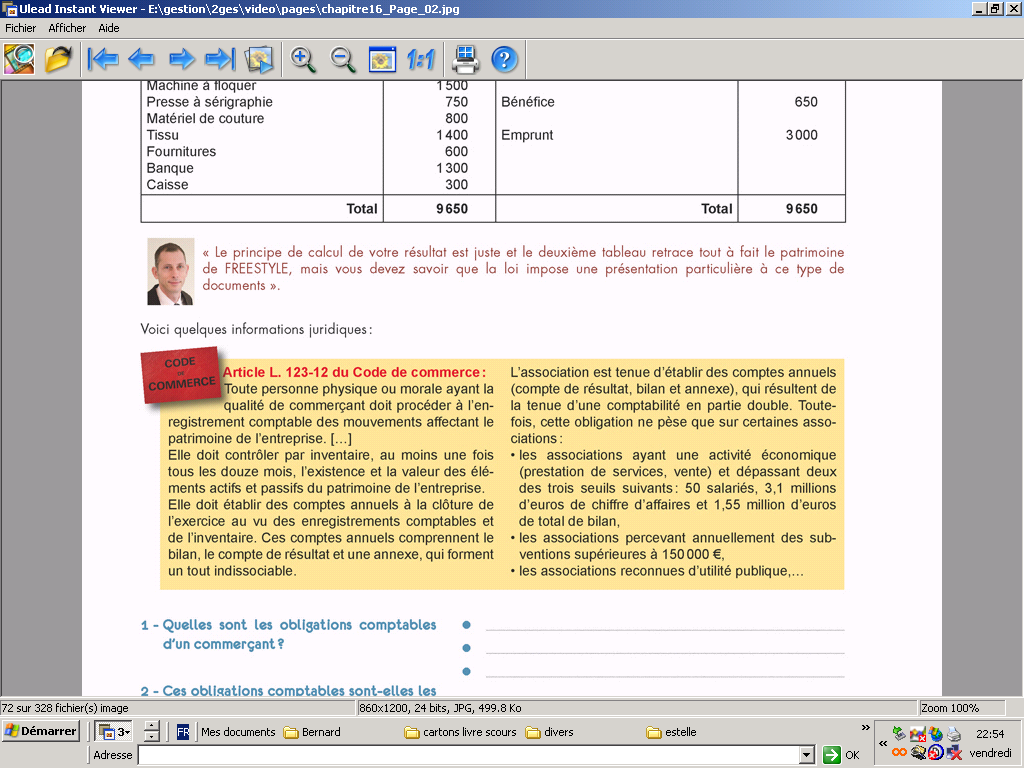 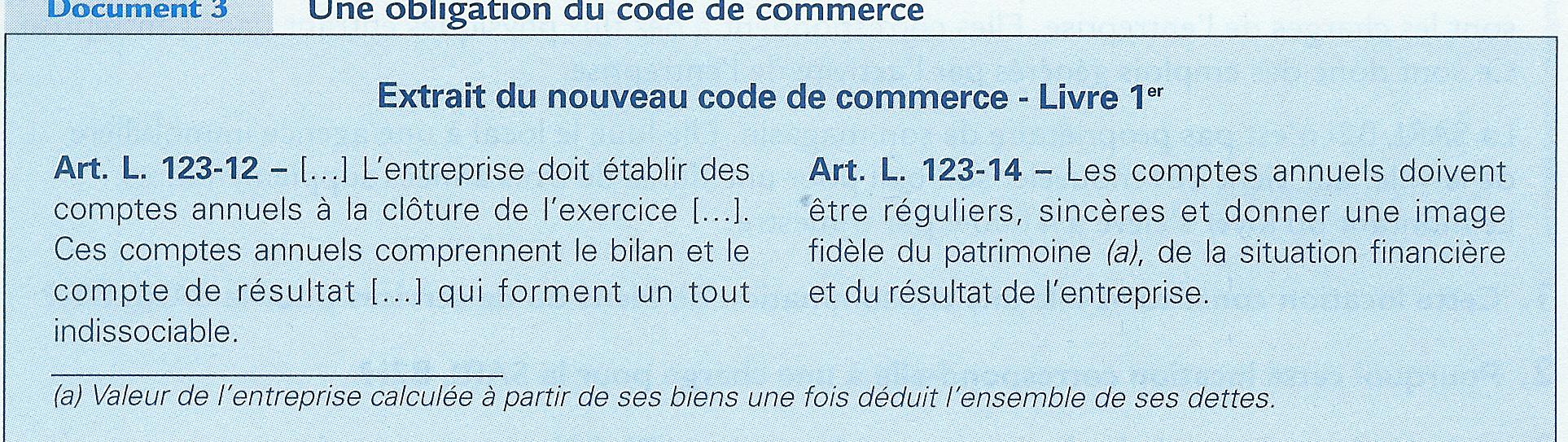 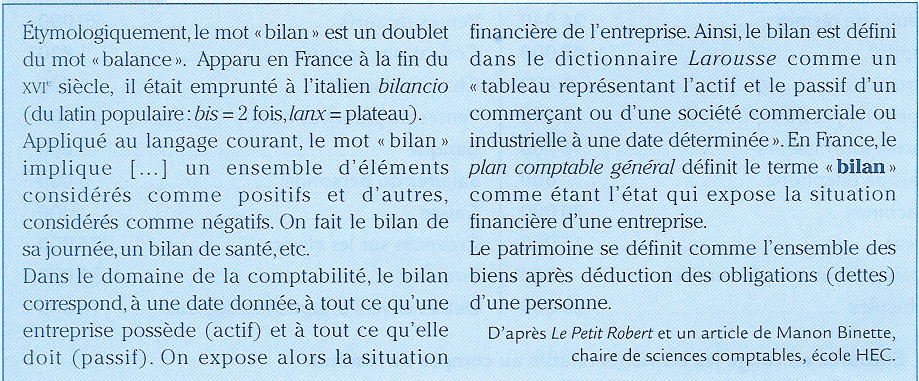 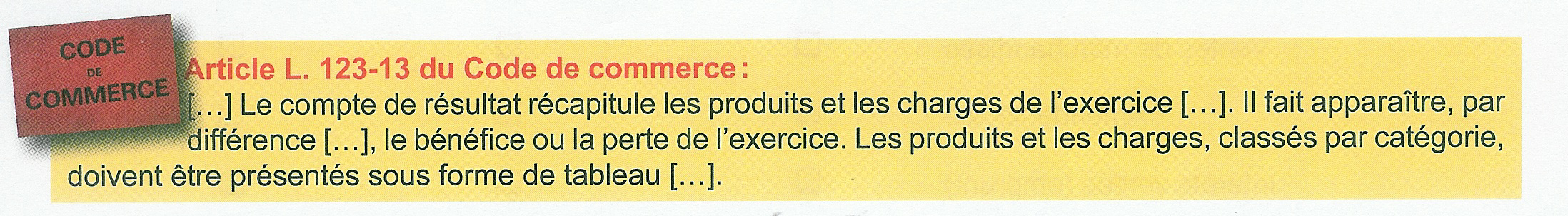 Questions : d’après l’annexe 1Quels sont les documents comptables (comptes annuels) que doit établir l’entreprise ?L’entreprise doit établir un bilan et un compte de résultat.et une annexe (ensemble de tableaux qui apportent des informations complémentaires sur le bilan et le compte de résultatExpliquez ce que représente chacun de ces documents comptables obligatoires.
Le bilan est un tableau qui présente le patrimoine de l’entreprise à une date donnée. Il permet de mettre en évidence dans la partie «  actif » ce que possède l’entreprise à cette date et dans la partie « passif » ce que doit l’entreprise à cette date. Le bilan « expose » la situation financière de l’entreprise. Le patrimoine = ensemble des biens après déduction des dettes.Le bilan donne une image fidèle du patrimoine et de la situation financière de l’entreprise à une date donnéeLe compte de résultat est un tableau qui regroupe les charges et les produits de l’exercice et qui permet de calculer le bénéfice ou la perte réalisé(e) par l’entreprise pendant l’exercice.L’exercice = exercice comptable (voir lexique) = période de 12 mois d’activité de l’entreprise. Le compte résultat retrace l’activité de l’entreprise pendant la période étudiée et le bilan informe sur la situation du patrimoine à la fin de cette période. Remarques : il semble difficile dans la pratique de faire découvrir aux élèves ce qu’est un bilan et ce qu’est un résultat. Peut être se baser sur la définition du petit Robert uniquement.II) Quelles informations apporte un bilan ? Valeur fondée sur le patrimoine Ayant ainsi acquis quelques connaissances comptables, Monsieur Landjard, s’est alors rappelé que lors d’un entretien avec son expert-comptable, ce dernier s’était attardé à commenter le bilan. Il lui avait expliqué que le bilan présentait les éléments permettant à l’entreprise de réaliser son activité et donc de dégager un résultat qui pouvait être une perte ou un profit. Il décide alors d’analyser ce document (annexe 2) afin de mieux pouvoir questionner M Fab lors de leur prochaine rencontre.BILAN DE JARDINMAGIC le 31 décembre (2011 et 2010)35 000 € seront versés aux actionnaires et le reste sera conservé par l’entreprise. Les réserves ont permis de financer l’extension du bâtiment de l’usine en prévision de l’activité production de jeux de plein air.20 000 € seront versés aux actionnaires et le reste sera conservé par l’entreprise pour permettre un autofinancement d’acquisition de machines pour la nouvelle activité.Avant d’émettre un avis immédiat, M Landjard analyse les différents postes du bilan. Répondez à son questionnement.(remarque : certaines questions envisagées vont au-delà de l’objectif  du programme ou concernent plutôt le thème suivant « Evaluation et performance » (questions marquées d’un *)Commençons par l’actif Quelle est la valeur des immobilisations au 31/12/2011 ?La valeur des immobilisations est de 977 546 € = valeur des immobilisations possédées par l’entreprise le 31/12/2011 = biens détenus par l’entreprise durablement (plus de 1 an) pour réaliser son activité*Quelle remarque pouvez-vous formuler si vous comparez cette valeur, à la valeur de l’année précédente ? Expliquez l’augmentation de la valeur des constructions et de la valeur du matériel ? Le montant des immobilisations a augmenté de 287 546 € (977 546 € en 2011 - 690 000 € en 2010). L’entreprise a réalisé une acquisition de matériel au cours de l’année et a réalisé des travaux pour agrandir l’usine (voir (1) et (2) en dessous du bilan)*Accordons-nous davantage de crédit à nos clients ? Justifiez.Fin 2011, nous n’accordons pas davantage de crédit à nos clients. On peut même constater que le montant dû par les clients a diminué de 24 000 € (201 000 € au lieu de 225 000 €)Mais on n’a qu’une information limitée, c’est la situation à la fin de l’année. De plus la diminution des créances sur les clients peut être due à une baisse des ventes …. (d’où la nécessité de compléter le bilan avec le compte de  résultat.*Quelle remarque pouvez-vous émettre sur les disponibilités (elles  représentent les avoirs en banque mais aussi en caisse).  Peut-il y avoir un lien avec la question précédente?Les disponibilités ont sensiblement augmenté puisqu’elles passent de 92 706 € fin 2010 à 150 000 € fin 2011 soit 57 294 € d’augmentation. On peut émettre l’hypothèse que cette augmentation est en partie liée à la baisse des créances clients. Ces derniers ont davantage réglé au comptant l’entreprise, augmentant ainsi les avoirs en banque.   Pour conclure sur l’actif et faire le lien avec la définition du bilan partie actif: Que représente la valeur totale de l’actif  au 31/12/2011 ? (Remarque : il est possible de se limiter uniquement à cette question)1 558 546 € = valeur totale de ce que possède l’entreprise le 31/12/2011Soit des immobilisations (977 546 €), des stocks de matières premières et de marchandises (230 000 €), des créances sur les clients (201 000 €) et des disponibilités (150 000 €)Passons au passif ?De quoi sont constitués les capitaux propres ?Les capitaux propres sont constitués du capital, des réserves et du résultat de l’année 2011.Quel est le résultat réalisé au cours de l’exercice 2011? Comparez-le à celui du précédent exercice.Pour l’année 2011, le résultat est un bénéfice  161 340 € contre 145 206 € en  2010 soit une augmentation de bénéfice de 16 134 € soit une augmentation de11%  (= 16 134 / 145 206)Remarque : si le résultat est une perte il vient en moins dans les capitaux propres car une perte traduit un appauvrissement de l’entreprise (voir question 13)***Expliquez pourquoi les réserves augmentent. Détaillez le calcul justificatifLes réserves augmentent de 110 206 € (réserves 2011 (176 206 €) – réserves 2010 (66 000 €))car une partie du  résultat de l’année 2010 est conservé par l’entreprise après avoir rémunéré les actionnaires avec  35 000 € de dividendes. Résultat 2010 (145 206 €) – dividendes (35 000 €) = 110 206 €  partie du bénéfice 2010 mis en réserve et qui s’ajoute aux réserves existantes de 66 000 €.*Que pouvez-vous dire sur l’endettement financier (dettes auprès des Etablissements de crédit) de l’entreprise ? Peut-on calculer le montant du nouvel emprunt ?L’entreprise s’est endettée en 2011 car il y a une augmentation du montant des dettes auprès Etablissements de crédits de 204 000 € (372 000 € en 2011 - 168 000 € en 2010).On ne peut pas calculer le montant exact du nouvel emprunt car les chiffres tiennent compte d’un remboursement  de l’ancien emprunt en cours dont le montant restant à payer était de 168 000 € fin 2010.*Comparez cet endettement au montant des capitaux propres et donnez-en une interprétation sachant que le ratio du secteur d’activité de l’entreprise est de 43.5 % (ratio non tiré de la réalité) (372 000 /937 546)*100 =39,67%               (168 000 /811 206)*100 = 20,71%Ce calcul permet d’évaluer le poids (l’importance) de l’endettement par rapport aux capitaux propres et de voir ainsi, quelle est l’importance du recours au financement externe. Il permet donc d’observer dépendance financière de l’entreprise aux banques.Dans le cas présent on peut dire que le ratio d’endettement a augmenté de 20,71% à 39,67%. Ce qui signifie un recours accru au financement externe. Cependant l’entreprise est légèrement moins endettée que la moyenne du secteur ce qui est positif.*Comparer les dettes fournisseurs des années 2010 et 2011. Comment interprétez-vous cette évolution ?Les dettes fournisseurs ont augmenté entre 2010 et 2011 de 7 000 € (82 000 € - 75 000 €) soit +9% (7 000 € / 75 000 €) ce qui peut signifier que nos fournisseurs nous accordent plus de délais de paiement (c’est un élément appréciable pour la trésorerie) ou que l’entreprise leur a acheté plus de matières et marchandises et leur doit donc un montant plus important ;*Que peuvent représenter les dettes fiscales et sociales ?Les dettes fiscales représentent les dettes que l’entreprise a envers l’Etat en matière d’impôts, de TVA….Les dettes sociales représentent les dettes que l’entreprise à vis-à-vis des organismes sociaux (URSSAF, retraite….)  ainsi que les dettes envers le personnel (salaire restant à payer).* **Après avoir consulté les postes de l’actif et du passif, pouvez-vous expliquer le critère de classement qui a été retenu en comptabilité pour ces différents postes (de haut en bas) ?Dans un bilan financier : Les postes de l’actif sont classés par ordre de liquidité croissante (du poste le moins liquide au plus liquide). Ainsi, les immobilisations destinées à rester durablement dans l’entreprise n’ont pas vocation à être vendues. On dira qu’elles sont peu liquides car dans l’hypothèse où l’entreprise aurait un besoin d’argent, elle mettrait plus de temps à vendre une immobilisation pour en retirer des fonds que de « vendre » les créances qu’elle détient sur ces clients.Il en est de même, pour les stocks qui sont moins liquides que les créances, mais qui cependant seront vendus plus rapidement que les immobilisations.Les postes du passif sont classés par ordre d’exigibilité croissante (du poste le moins exigible au plus exigible). Le capital n’a pas vocation être rendu aux actionnaires en revanche, les emprunts devront être payés mais sur un délai plus long que celui des dettes fournisseurs (qui doivent être réglées dans un délai plus court).Remarque : Dans un bilan comptable, le haut du bilan recense les éléments permanents (stables) liés aux cycles de financement (capitaux propres et emprunts sont des ressources stables) et d’investissement (emplois stables) ; le bas du bilan correspond aux éléments circulants (renouvelés rapidement, ne reste pas longtemps dans l’entreprise) liés au cycle d’exploitation (dettes fournisseurs, stock, créances, disponibilités).13) En vous aidant du document concernant la définition du bilan, calculez la valeur financière de l’entreprise basée sur la valeur du patrimoine de la société. Quel poste du bilan vous permet de retrouver directement  la valeur du patrimoine ? Y a-t-il eu création de valeur en 2011 ?(Remarque : il est possible de se limiter uniquement à cette question)La valeur du patrimoine est = ACTIF (ce que possède l’entreprise (droits))   -  DETTES (obligations)		= valeur financière de l’entreprise fondée sur le patrimoine = actif netPour 2010 : 1 216 706  -  405 500 = 811 206 € Pour 2011 : 1 558 546 – 621 000 = 937 546 €Le patrimoine a augmenté de 126 340 € soit 15,57 %. L’entreprise s’est enrichie grâce au bénéfice réalisé en 2011 (161 340 € moins les 35 000 € de dividendes distribués). Elle a créé de la valeur (augmentation de la valeur du patrimoine)Pour retrouver la valeur du patrimoine il faut lire le montant des capitaux propres. Remarque : Autre lecture du bilan comptable : Total des ressources (moyens financiers) mis en œuvre  = total du bilan = 1 558 546 € Actif = utilisation (emplois) des 1 558 546 € (immobilisations, stocks, créances et disponibilités)Passif = Origine de des 1 558 546 € (provenance) (capitaux propres, emprunt, dettes fournisseurs ..)Le bilan est toujours équilibré (total Actif = total Passif)Attention en comptabilité Ressources = ressources financières mais aussi Origine d’un flux.14) *** Sur quels éléments vous fonderiez-vous pour justifier de la valeur de l’entreprise et de sa bonne santé financière ?L’entreprise a augmenté son patrimoine c’est-à-dire sa valeur financière de 126 340 € soit 15,5%On peut donc dire qu’elle crée de la valeur et qu’elle est en bonne santé au vue des éléments fournis puisqu’on a observé que l’entreprise :- a réalisé des investissements ce qui est positif car cela montre une volonté ne pas laisser l’appareil productif devenir obsolète, une volonté de croissance.- les stocks ont un peu augmenté (mais c’est certainement du à une augmentation de l’activité (mais avec le bilan nous n’avons aucune information sur l’activité de l’entreprise)- les fournisseurs accordent semble t’il plus de délais, ce qui est positif pour l’amélioration de sa trésorerie. [Les clients doivent plus d’argent à l’entreprise que ce que l’entreprise doit à ses fournisseurs. Il faut encore améliorer cette situation car un défaut de règlement des clients peut entraîner des difficultés de règlement pour l’entreprise]- elle dispose d’une trésorerie importante qui renforce sa solvabilité.- elle conserve une part très importante de son résultat précédent et assure ainsi une capacité d’autofinancement non négligeable (mais au détriment des associés qui reçoivent peu de dividendes)- son résultat est bénéficiaire et a augmenté de 11 %- l’endettement a augmenté auprès des banques, mais elle est légèrement moins endettée que la moyenne du secteur et conserve donc une indépendance financière importanteLe bilan donne une information sur la valeur patrimoniale à une date donnée, on peut, par comparaison de bilans successifs, constater si l’entreprise crée de la valeur ou pas, mais le bilan ne permet pas d’expliquer la formation du résultat lié à l’activité de l’entreprise. Le bilan doit donc être complété par le compte de résultat.III) Quelles informations apporte un compte de résultat ? Valeur fondée sur le revenuM Landjard, appréhende dorénavant mieux ce que représente la valeur patrimoniale de l’entreprise. Cependant, il ne peut se défaire de l’idée d’une valorisation par les flux. Il lui semble plus aisé pour lui d’observer certaines grandeurs qui résultent de son année d’activité notamment de regarder les flux générés par le patrimoine de l’entreprise comme le chiffres d’affaires ou le résultatCOMPTE DE RESULTAT DE JARDIN MAGIC pour les années 2010 et 2011Remarque : dans l’exemple choisi il aurait fallu ajouter des charges exceptionnelles (comme par exemple des amendes fiscales) et d’autres produits d’exploitation (en plus des ventes) comme par exemple des loyers reçusQuel est le montant du résultat réalisé en 2011 par l’entreprise ? *Quelle est son évolution par rapport à 2010 ? L’entreprise a réalisé en 2011 un résultat bénéficiaire de 161 340 €. Il a augmenté de 11 % environ (déjà calculé à la question 6 de l’analyse du bilan) En simplifiant :Charges = Achats de biens (non durables) et de services, qui vont être consommés dès la 1ère utilisation ou assez rapidement. Ces achats représentent un appauvrissement pour l’entreprise (en simplifiant, ils vont entraîner en contrepartie une sortie d’argent définitive (qui ne sera pas rendue à l’entreprise)Produits = Ventes de biens (non durables) et de services obtenus grâce à l’activité de l’entreprise (et grâce aux charges engagées). Ces ventes représentent un enrichissement pour l’entreprise (en simplifiant, elles vont entraîner en contrepartie une entrée d’argent définitive (l’entreprise ne devra pas rendre cet argent)Le résultat est un bénéfice ou une perte et est calculé par différence entre le total des produits et celui des chargesIl y a un bénéfice car le total des produits est supérieur au total des charges (l’entreprise s’est plus enrichie qu’appauvrie) et bénéfice = Total des produits moins total des charges.Ce bénéfice est placé du côté des charges afin d’équilibrer le compte de résultat : le total général est ainsi le même des 2 côtés. Dans le cas contraire l’entreprise subira une perte (déficit) qui sera placé côté produit pour équilibrer. La perte = appauvrissementQuelle cohérence (lien) y a-t-il entre le bilan et le compte de résultat ?Le résultat inscrit au bilan (au passif dans les capitaux propres) correspond au résultat calculé dans le compte de résultat.Combien de rubriques principales pouvez-vous identifier dans le compte de résultat ? D’après vous, quel est l’intérêt de distinguer ces différentes rubriques ?Il y a 3 grandes rubriques identifiables : exploitation, financière et exceptionnelle.L’intérêt est qu’il est plus facile d’identifier les éléments selon qu’ils se rapportent :- à l’activité d’exploitation de l’entreprise (= activité normale, habituelle de l’entreprise (achats, production, ventes)), - à des éléments liés aux opérations financières (opérations avec à la banque (intérêts payés sur emprunt) ou des placements financiers (intérêts reçus)- ou encore si ce sont des éléments de nature exceptionnelle (inhabituelle) c’est-à-dire hors de l’activité normale de l’entreprise (pénalités ou amendes fiscales ..)La lecture des résultats selon qu’ils sont liés à l’exploitation (activité de l’entreprise), au financier ou à l’exceptionnel est grandement facilité. *Si vous voulez évaluer la performance de l’activité de l’entreprise, sur quelle rubrique allez-vous vous concentrer ? Calculez le résultat de cette rubrique pour 2011 et 2010. Quelle en est l’évolution ?Il faudrait observer les rubriques liées à l’exploitation et calculer le résultat d’exploitation (= total des produits d’exploitation moins total des charges d’exploitation).soit pour 2010   4 825 707 – 4 559 350 = + 266 357 € (bénéfice d’exploitation)soit pour 2011   5 117 000 – 4 777 000 = + 340 000€ (bénéfice d’exploitation)d’où une augmentation de 73 643 €  environ 27 % [(73 643 / 266 357)*100](Nette amélioration des performances économiques de l’entreprise)Quel est le montant du CA (chiffre d’affaires) de l’année 2011 ? *Calculez son évolution.Le CA  pour 2011 est de 5 117 000 soit une augmentation de 6 %CA = Total des ventes (ventes de marchandises et production vendue (production de biens et de services)Il faut surtout s’intéresser à son évolution, à sa répartition par produits, par zone géographique ..Ne pas confondre le CA et le total des produits d’exploitation. Dans les produits d’exploitation il n’y a pas que les ventes, il peut aussi y avoir la production stockée, les subventions d’exploitation reçues, les autres produits d’exploitation (par exemple un loyer reçu, si l’entreprise est propriétaire d’un local qu’elle loue à un tiers)**Comparez l’évolution du CA à celle du montant des créances clients ? Cette évolution est-elle favorable a l’entreprise ?Le CA a augmenté de 6 %, on pouvait s’attendre à une augmentation du montant des créances clients si l’entreprise accorde les mêmes délais de règlement. Or, les créances clients ont diminué. L’entreprise demande donc à ses clients de régler dans des délais plus courts ou au comptant. C’est favorable à l’entreprise car elle vend plus que l’année 2010 et est réglée plus rapidement.**Comment ont évolué les charges d’exploitation? Est-ce cohérent par rapport à l’évolution du CA ?Les charges d’exploitation ont augmenté de 4,7% ce qui est cohérent puisque le CA a augmenté. L’entreprise, ayant accrue son activité, a augmenté la quantité de matières utilisées pour produire plus de biens, a acheté davantage de marchandises et a employé plus de personnel du fait de l’augmentation de l’activité. Mais les charges d’exploitation ont moins augmenté que le CA, d’où l’amélioration de la performance économique.Retrouvez les partenaires concernés par les montants inscrits dans les charges d’exploitation?Les charges peuvent être regroupées par grands postes selon les partenaires concernés. -Ainsi, les achats de matières, de marchandises et autres achats concernent des fournisseurs.- Les impôts et taxes concernent l’État- Les salaires concernent le personnel- Les charges sociales concernent les organismes sociaux   Pour rappel, le coût de personnel = charges sociales + salaires*Comment expliquer l’augmentation des charges financières ? (vous pouvez-vous aider du bilan)Les charges financières augmentent car l’entreprise a payé davantage d’intérêt sur des emprunts. En effet, comme nous l’avons évoqué dans l’analyse du bilan, l’entreprise a réalisé un nouvel emprunt qui a pour conséquence d’augmenter les charges financières.***Au regard des informations recueillies, pouvez-vous dire quelle est la valeur financière créée par l’entreprise grâce à son activité et dire en reprenant vos analyses si cette entreprise est en bonne santé ?La valeur financière créée par l’entreprise est de 161 340 € et elle est en augmentation de 11% par rapport à l’année 2010D’après les informations recueillies, l’entreprise :cette augmentation est due à une augmentation de son CA de 6% et a une bonne maîtrise de ces coûts (total des charges) d’exploitation puisque ces derniers n’ont augmenté qu’à concurrence de 4,7%. Le résultat d’exploitation a augmenté de 27% environ (revenus de l’exploitation, de l’activité économique)les charges financières ont augmenté de 90 % à cause du nouvel emprunt mais sont largement absorbées par le résultat d’exploitation.Il n’y a pas d’éléments exceptionnelsl’impôt sur les bénéfices augmente du fait de l’augmentation du résultatOn peut dire que cette entreprise est en bonne santé et qu’elle crée de la valeur grâce aux revenus (bénéfice) générés par son activité (résultat d’exploitation)L’analyse du compte résultat a permis d’analyser la formation du résultat, ce qui est à l’origine de l’augmentation de la valeur de son patrimoine.IV) Qui est concerné par l’information financière ? Mettre en relation les informations financières et les différents acteursLe jour du rendez-vous avec l’expert-comptable est arrivé. 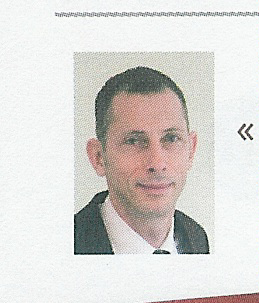 M Fab : Bonjour Monsieur Landjard. Vous aviez insisté pour me rencontrer cette semaine. Que puis-je faire pour vous ?M Landjard : Bonjour Monsieur Fab. Je dois faire appel à vos services pour évaluer ma société car nous envisageons de créer une nouvelle activité. En effet, nos clients souhaitent  composer leur espace jardin généralement en une seule fois, sans avoir à se rendre dans différents magasins pour acheter les jeux dédiés aux enfants. De plus, notre clientèle recherche un  certain cachet dans notre mobilier et souhaite que les jeux achetés pour leurs enfants se marient avec le style choisi. C’est ce que nous proposerons dans notre gamme de produits : des jeux dans le style du mobilierM Fab : Oui, nous avions déjà évoqué ce projet qui peut être porteur. Vous répondrez à une demande non satisfaite. Mais quelle est votre inquiétude ? M Landjard : Nous n’avons pas les fonds pour développer ce concept. Nous devons obtenir un nouveau crédit de la banque. Suite à un entretien avec le directeur de l’agence bancaire, ce dernier souhaite avant de constituer un dossier de prêt, consulter les documents de synthèse.M Fab : Je comprends. Il veut d’abord se faire une première idée de la situation financière avant d’engager une étude plus approfondie.M Landjard : Mais ces documents sont à destination de mon entreprise. M Fab : Non, pas uniquement. Le droit oblige les entreprises à établir un compte de résultat et un bilan …M Landjard (qui lui coupe la parole): Oui, je me suis un peu documenté, mais quel est l’intérêt de les donner au banquier ? Il peut regarder le montant des dépenses et des recettes sur le compte bancaire de la société ainsi que le solde de notre compte bancaire. Ces documents peuvent donc être demandés par d’autres que nous ?M Fab : L’objectif de la loi est d’informer les tiers sur la situation économique des entreprises concernées. Les deux acteurs principaux qui souhaitent les étudier sont le fisc, d’une part, car la fiscalité des entreprises est assise sur leurs bénéfices. Il peut ainsi vérifier si les montants inscrits dans le compte de résultat sont conformes à l’assiette de l’impôt.M Landjard : Oui, je comprends. Il compare les produits et charges et vérifie que le résultat est conforme à celui qui a servi de base pour le calcul de l’impôt sur les sociétés.M Fab : C’est cela. Et d’autre part, les créanciers sont aussi bénéficiaires de l’information contenue dans les documents comptables. En effet, les banquiers et actionnaires avancent de l’argent à l’entreprise. Ils veulent s’assurer que leur « placement financier » n’est pas trop risqué et qu’ils en tireront des avantages. M Landjard Oui, les banquiers veulent toucher des intérêts, quant aux actionnaires, je suis bien placé pour savoir ce qu’ils attendent. Cette année, l’entreprise leur versera 20 000 € de dividendes.M Fab : C’est pourquoi chacun demande à pouvoir consulter les documents de synthèse. Mais ce ne sont pas les seuls à s’y intéresser. M Landjard : Il y a aussi le personnel ! Je sais que ma comptable les tient à disposition de mes salariés. N’ayant pas de comité d’entreprise, au vue de mes effectifs inférieurs à 50, je trouve normal qu’ils puissent évaluer la santé de l’entreprise et mesurer les résultats de leur travail. Ça, les rassure de voir que la situation est « bonne » et qu’ils seront payés sans difficulté.M Fab : C’est très juste. Mais vous savez, les clients et les fournisseurs peuvent aussi consulter ces documents.  M Landjard : Ha, oui ! J’ai en mémoire une publicité concernant info-greffe. M Fab : Oui, je m’en souviens aussi. L’objectif de cette consultation est de vérifier la santé de l’entreprise avant de d’engager avec elle. Cela évite de livrer un client et que ce dernier soit insolvable. M Landjard : Oui, ou encore de choisir un fournisseur et que ce dernier ne puisse tenir ses engagements. Même à l’échelle d’un particulier c’est important. C’est une anecdote, mais mon beau-frère a voulut faire construire une maison et juste avant de signer avec le constructeur, il a eu la curiosité de consulter le bilan et le compte de résultat sur internet. Lorsqu’il s’est aperçu  que l’entreprise n’avait presque plus de chiffre d’affaires et que les dettes étaient très élevées, il a finalement changé d’avis. Heureusement, le constructeur a été mis en liquidation judiciaire quelques mois après, laissant des chantiers inachevés.M Fab : Il a eu « chaud ». La situation aurait été très embarrassante. Mais revenons à vous. J’ai étudié votre situation financière avant notre entretien. Votre entreprise est saine, vos résultats sont en progression. Je pense que ce projet a de bonnes chances de réussir. M Landjard Je peux donc fournir les informations demandées par la banque ?M Fab : Bien sur ! Ils observeront qu’au premier abord, il n’y a pas d’élément rédhibitoire. Nous constituerons alors un business-plan pour obtenir les fonds nécessaires.M Landjard Merci Monsieur Fab. Je vous souhaite une bonne journée.M Fab Je vous en prie. Reprenez contact aussitôt que la banque ouvrira un dossier de demande de financement.A partir des informations fournies par l’entretien, complétez le tableau ci-dessous.Remarque : possible de partager la classe en plusieurs groupes, un groupe par utilisateursProgrammeClasse première STMG – Sciences de gestionPlace dans le programmeThème : GESTION ET CREATION DE VALEURQuestion 2 : Comment la gestion d’une organisation contribue-t-elle à la création de différentes formes de valeur ?Contexte et finalités : l’élève est capable deUtiliser un bilan et un compte de résultat pour repérer la valeur financière produite par une organisation (principalement une entreprise) - Valeur fondée sur le revenu (à partir du compte de résultat) ; Valeur fondée sur le patrimoine (à partir du bilan financier).Notion(s) principale(s)Bilan, compte de résultat, chiffre d’affaires,  créances, dettes, endettement, dividende, actionnaire,… Pré-requis- question 1 du thème « gestion et création de valeur »Objectif pédagogique- lecture du bilan et du compte de résultat - mettre en évidence les liens entre le bilan et le compte de résultat-mettre en évidence l’évaluation de la valeur fondée sur le patrimoine- mettre en évidence l’évaluation de la valeur fondée sur le revenu (valeur  produite dans l’année)-fonder son opinion sur la santé de l’organisation (principalement l’entreprise)- identifier les partenaires concernés par la valeur financièreOuverture thème suivantEvaluation et performance Actif20112010Passif20112010 Actif immobiliséImmobilisation incorporelles        Brevet Immobilisation corporelles        Constructions        Matériel industriel        Mat de transport        Mat informatiqueImmobilisations financièresSous total 1Actif circulantStocks matières premièresStocks marchandisesCréances clientsDisponibilitésSous-total  260 000467 546390 00035 00025 0000977 546155 00075 000201 000150 000581 00070 000400 000150 00040 00030 0000690 000145 00064 000225 00092 706526 706Capitaux  propres    Capital    Réserves    Résultat (bénéfice)Sous-total 1DettesDettes auprès Etab. CréditsDettes fournisseursDettes fiscales et SocialesSous-total 2600 000176 206(2)   161 340937 546372 00082 000167 000621 000600 00066 000(1)  145 206811 206168 00075 000162 500405 500TOTAL1 558 5461 216 706TOTAL1 558 5461 216 706Charges20112010Produits20112010 Charges  d’exploitationAchats de marchandisesAchats de matières premièresAutres achats de … Impôts, taxes et versemts assimilés Salaires et traitementsCharges socialesDotations aux amortissementsSous-total 1Charges financièresIntérêts et charges assimilésSous-total  2Charges exceptionnellesSous total 3Impôts sur les bénéfices 4Total des charges (1+2+3+4)Solde créditeur : bénéfice948 0001 300 0001 152 00068 000651 000434 000224 0004 777 00098 00098 0000080 6604 955 660161 340900 6001 248 0001 094 40064 600618 450412 300221 0004 559 35050 00050 0000071 1514 680 501145 206Produits d’exploitationVentes de marchandisesProduction vendueSous-total 1Produits financiersAutres intérêts et produits assimilés.Sous-total 2Produits exceptionnelsSous-total 3Total des produits (1+2+3)Solde débiteur : perte1 145 9003 971 1005 117 00000005 117 0001 088 6053 737 1024 825 70700004 825 707TOTAL5 117 0004 825 707TOTAL5 117 0004 825 707Qui sont les utilisateursdes informations contenuesdans les doc de synthèseQuelles questions se posent-ilsQuel document (bilan et/ou compte de résultat) permet d’obtenir les informations ?Quel(s) poste (s)observez-vousAPPORTEURSDE CAPITAUX - Cette entreprise a-t-elle la capacité de générer de la richesse et de me verser des dividendes ?-Est-ce risqué d’apporter des capitaux ?(mesure du risque)Le compte de résultatLe bilanLe CALe résultat d’exploitation Le résultat de l’entrepriseLa valeur du patrimoinePRÊTEURS - Quelle est la situation financière de l’entreprise- Cette entreprise a-t-elle, aura-t-elle, la capacité à rembourser (et à payer les intérêts)?Le bilanLe compte de résultatLe montant des dettes et emprunts et leur poids par rapport au CPLes disponibilitésLe résultatPoids des charges financièresÉTAT ETORGANISMES PUBLICSVérifier la base de calcul de l’impôtL’entreprise pourra-t-elle payer ses impôts ?Le compte de résultatLe bilanLes produits et charges, le résultatLa solvabilité (disponibilités, créances et dettes)MEMBRESDU PERSONNEL- L’entreprise a-t-elle un bon résultat ?- Quelle est sa situation financière ?- Cette entreprise a-t-elle, aura-t-elle, la capacité de me régler à l’échéance convenue ?Le compte de résultat Le bilanLe résultatLe résultat d’exploitation, les charges de personnelLa solvabilité (disponibilités, créances et dettes)CLIENTS- L’entreprise est-elle pérenne ? (capacité à « durer », à tenir ses engagements).Le compte de résultatLe bilanLe résultat de l’entreprise, le chiffre d’affairesLe patrimoineLa solvabilité (disponibilités, créances et dettes)FOURNISSEURS- Cette entreprise a-t-elle la capacité de payer ses dettes ?Le compte de résultatBilanLe résultat de l’entrepriseLa solvabilité (disponibilités, créances et dettes)